Custom Headerschanges were made to the following to allow for different heading groups
/scp/tickets.php (line ~395)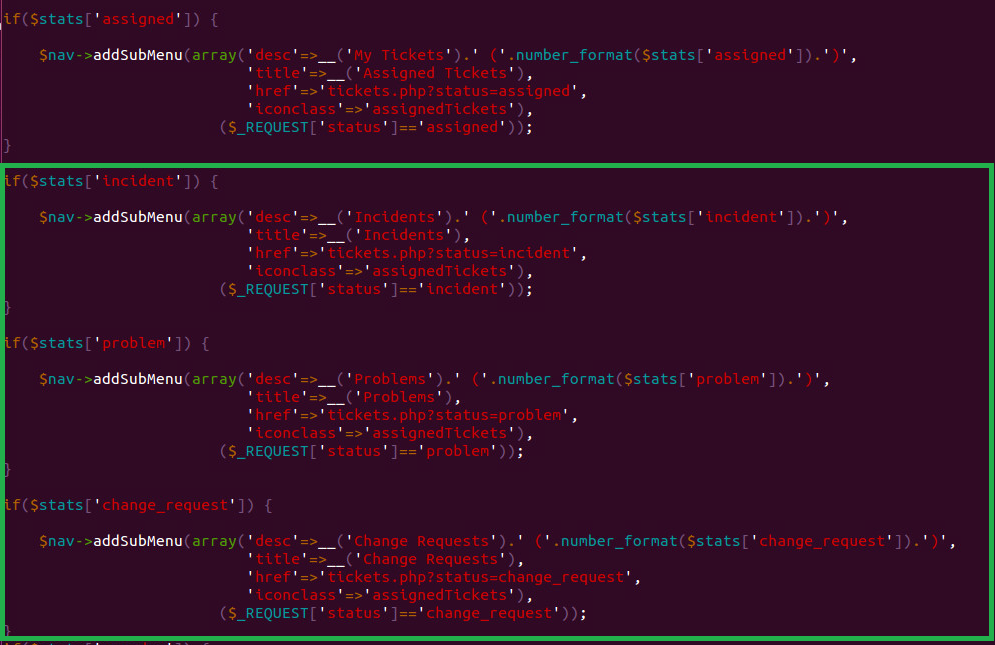 
/include/staff/tickets.inc.php (119 for statuses and sub statuses)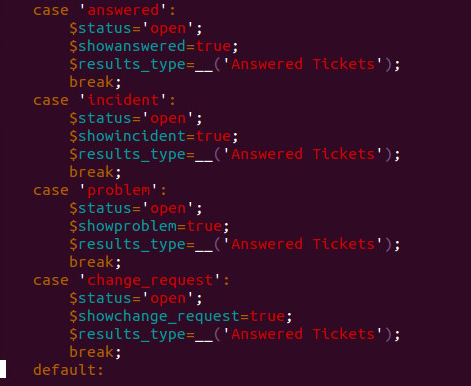 Cannot Find THIS, overloaded sub statuses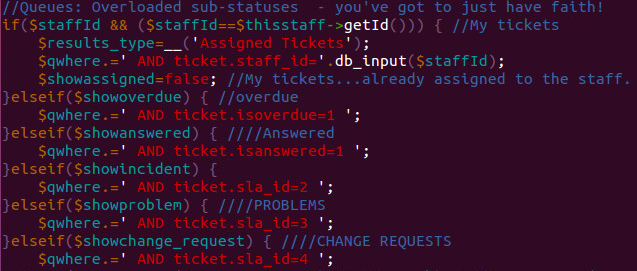 THIS part has also changed in 1.10changes to include/class.ticket.phpLINE 2150 ish

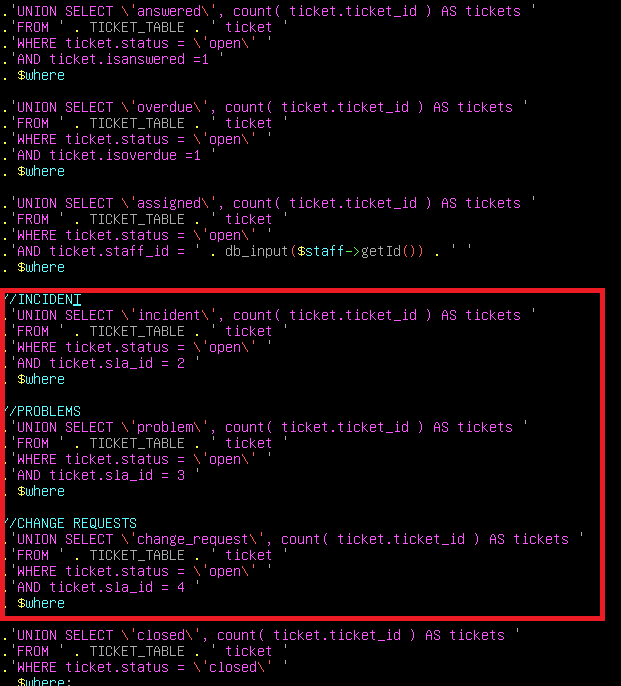 